Ждём всех в муниципальных учреждениях культуры!Будем рады вашим отзывам!Березниковский драматический театр vk.com/berdrama  Драматический театр «Бенефис» vk.com/teatr_benefis  Хореографическая школа «Театр Балета» vk.com/baletberezniki Детская музыкальная школа им. П.И. Чайковского vk.com/public186690042Культурно-деловой центр г. Березники vk.com/kdc_bereznikiУсольский дом народного творчества vk.com/public191059965Библиотеки Березников и Усолья vk.com/berlibБерезниковский музей им. И.Ф. Коновалова vk.com/bihmmuseumУправление культуры vk.com/bereznikikulturaКУЛЬТУРНЫЕ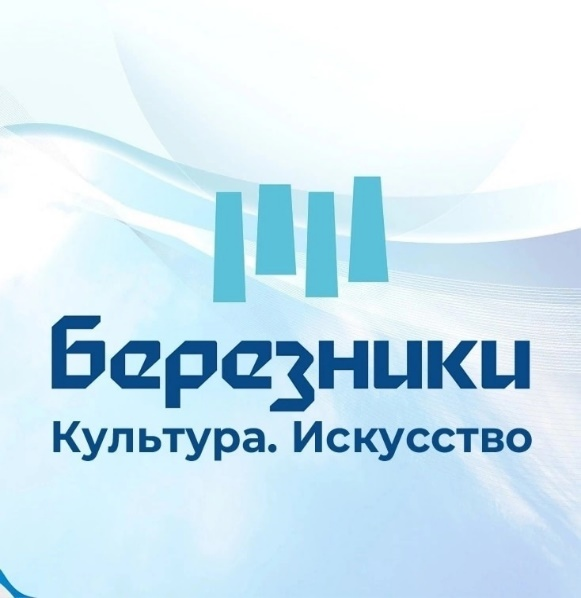 СОБЫТИЯ15-31 ЯНВАРЯ 2024 годаСсылки на покупку билетов по Пушкинской карте!КУЛЬТУРНЫЕСОБЫТИЯ15-31 ЯНВАРЯ 2024 годаСсылки на покупку билетов по Пушкинской карте!Березниковский драматический театрБерезники, ул. Льва Толстого, 50, касса 8 (3424) 21 10 51Билеты: большой зал – 700 р., камерный – 550 р., детский – 250 р.Березниковский драматический театрБерезники, ул. Льва Толстого, 50, касса 8 (3424) 21 10 51Билеты: большой зал – 700 р., камерный – 550 р., детский – 250 р.Березниковский драматический театрБерезники, ул. Льва Толстого, 50, касса 8 (3424) 21 10 51Билеты: большой зал – 700 р., камерный – 550 р., детский – 250 р.16, 17 января 18:00«Дуры мы, дуры», камерный, 16+ vk.cc/ctOofp «Дуры мы, дуры», камерный, 16+ vk.cc/ctOofp 19 января в 19:00«Звездный час по местному времени», 16+ vk.cc/ctOokQ  «Звездный час по местному времени», 16+ vk.cc/ctOokQ  21 января  18:00«Женитьба», Н. Гоголь, 16+ vk.cc/ctOooX «Женитьба», Н. Гоголь, 16+ vk.cc/ctOooX 24 января 19:00 «Песочница», камерный 16+ vk.cc/ctOotq «Песочница», камерный 16+ vk.cc/ctOotq 28 января  17:00 «Трагедия короля Ричарда III», 18+ vk.cc/ctOoxn  «Трагедия короля Ричарда III», 18+ vk.cc/ctOoxn Драматический театр «БЕНЕФИС» для детей и молодёжиБерезники, пр-кт Ленина, 50, тел. 8 (3424) 26 36 46Касса: 8 (3424) 20 92 06, билеты: детский – 250 р., взрослый – 250 р., дети до 3-х лет – бесплатно (по подтверждающим документам)Драматический театр «БЕНЕФИС» для детей и молодёжиБерезники, пр-кт Ленина, 50, тел. 8 (3424) 26 36 46Касса: 8 (3424) 20 92 06, билеты: детский – 250 р., взрослый – 250 р., дети до 3-х лет – бесплатно (по подтверждающим документам)Драматический театр «БЕНЕФИС» для детей и молодёжиБерезники, пр-кт Ленина, 50, тел. 8 (3424) 26 36 46Касса: 8 (3424) 20 92 06, билеты: детский – 250 р., взрослый – 250 р., дети до 3-х лет – бесплатно (по подтверждающим документам)13 января 12:00«Винни Пух и все, все, все…», 0+, сказка vk.cc/crssII«Винни Пух и все, все, все…», 0+, сказка vk.cc/crssII20 января 12:00«Вовка в тридевятом царстве», 0+, сказка vk.cc/crssII«Вовка в тридевятом царстве», 0+, сказка vk.cc/crssII27 января 12:00«Заяц-хвастун», 0+, музыкальная сказка vk.cc/crssII«Заяц-хвастун», 0+, музыкальная сказка vk.cc/crssII27 января 15:00«Заколдованный шарфик», 0+, сказка vk.cc/crssII«Заколдованный шарфик», 0+, сказка vk.cc/crssII28 января 12:00«Приключения Фунтика», 0+, сказка vk.cc/crssII «Приключения Фунтика», 0+, сказка vk.cc/crssII Березниковский историко-художественный музейБерезники, пр-кт Ленина, 43, тел. 8 (3424) 20 14 15Работает: среда, пятница-воскресенье 10:00-18:00, четверг 12:00-20:00Березниковский историко-художественный музейБерезники, пр-кт Ленина, 43, тел. 8 (3424) 20 14 15Работает: среда, пятница-воскресенье 10:00-18:00, четверг 12:00-20:00Березниковский историко-художественный музейБерезники, пр-кт Ленина, 43, тел. 8 (3424) 20 14 15Работает: среда, пятница-воскресенье 10:00-18:00, четверг 12:00-20:00ежедневноВыставка-инсталляция «Волшебство понарошку», 0+билеты vk.cc/cp8Fu3 Выставка-инсталляция «Волшебство понарошку», 0+билеты vk.cc/cp8Fu3 выходные 12:00Обзорная экскурсия по исторической экспозиции: история Верхнекамья, Березников, 6+ vk.cc/cfDRQdОбзорная экскурсия по исторической экспозиции: история Верхнекамья, Березников, 6+ vk.cc/cfDRQdМузей книжной культуры и литературы «Алконост»Березники, пр-кт Советский, д. 20, тел. 8 (3424) 26 36 52Работает: среда - воскресенье 09:00-17:00. Билеты от 60 р. Музей книжной культуры и литературы «Алконост»Березники, пр-кт Советский, д. 20, тел. 8 (3424) 26 36 52Работает: среда - воскресенье 09:00-17:00. Билеты от 60 р. Музей книжной культуры и литературы «Алконост»Березники, пр-кт Советский, д. 20, тел. 8 (3424) 26 36 52Работает: среда - воскресенье 09:00-17:00. Билеты от 60 р. ежедневноВыставка «От буквы к слову, от слова к книге»: об истории обучающих чтению книг, 0+ vk.cc/cgVB6I Выставка «От буквы к слову, от слова к книге»: об истории обучающих чтению книг, 0+ vk.cc/cgVB6I 13, 14 января 12:00«Волшебный фонарь», музейное чтение, сказка «Дракон и волшебник», 5+«Волшебный фонарь», музейное чтение, сказка «Дракон и волшебник», 5+13, 14 января 14:00Музейное занятие «Сны медвежонка»: викторина, игры, творческие задания, 5+Музейное занятие «Сны медвежонка»: викторина, игры, творческие задания, 5+20, 21 января 12:00«Волшебный фонарь», музейное чтение, сказка «Жил на свете слонёнок», 5+«Волшебный фонарь», музейное чтение, сказка «Жил на свете слонёнок», 5+20, 21 января 14:00Музейное занятие «Про бирюльки, пузели и чепуху», 6+ Музейное занятие «Про бирюльки, пузели и чепуху», 6+ 27, 28 января 12:00Музейное чтение «Волшебный фонарь» весёлые истории для малышей, 5+Музейное чтение «Волшебный фонарь» весёлые истории для малышей, 5+27, 28 января 14:00Мастер-класс «Большой китайский секрет» изготовление авторской бумаги, 6+ Мастер-класс «Большой китайский секрет» изготовление авторской бумаги, 6+ Историко-архитектурный комплекс «Усолье Строгановское»Музей «Усадьба Голицына»Усолье, ул. Спасская, д. 14, тел. 8 (3424) 29 07 71Работает: среда-воскресенье с 10:00 до 18:00Историко-архитектурный комплекс «Усолье Строгановское»Музей «Усадьба Голицына»Усолье, ул. Спасская, д. 14, тел. 8 (3424) 29 07 71Работает: среда-воскресенье с 10:00 до 18:00Историко-архитектурный комплекс «Усолье Строгановское»Музей «Усадьба Голицына»Усолье, ул. Спасская, д. 14, тел. 8 (3424) 29 07 71Работает: среда-воскресенье с 10:00 до 18:0013, 14, 21, 28 января14:00Экскурсия с творческими заданиями «Альбом солевара Богомолова»: производство соли, 6+vk.cc/crS9w4 Экскурсия с творческими заданиями «Альбом солевара Богомолова»: производство соли, 6+vk.cc/crS9w4 27 января 13.00«Расписная ремесленная слободка»: мастер-классы, 6+vk.cc/cfGHJa «Расписная ремесленная слободка»: мастер-классы, 6+vk.cc/cfGHJa Музей «Палаты Строгановых»Усолье, ул. Спасская, д. 36, тел. 8 (3424) 29 07 69Работает: среда-воскресенье, с 10:00 до 18:00, касса до 17:30Музей «Палаты Строгановых»Усолье, ул. Спасская, д. 36, тел. 8 (3424) 29 07 69Работает: среда-воскресенье, с 10:00 до 18:00, касса до 17:30Музей «Палаты Строгановых»Усолье, ул. Спасская, д. 36, тел. 8 (3424) 29 07 69Работает: среда-воскресенье, с 10:00 до 18:00, касса до 17:30в течение месяца Выставка «Свободные грани русского импрессионизма», живопись Андрея Захарова, г. Кострома, 6+Выставка «Строгановское наследие», работы студентов МГХПА им. С.Г. СтрогановаВыставка «Где звонит колокол», 6+Выставка «Строгановы. Пермский период»: стерео-портреты династии Строгановых, 6+ vk.cc/crS9ZoЭкскурсия «Резиденция Строгановых», архитектурные особенности Палат Строгановых, 6+ vk.cc/crSacPВыставка «Свободные грани русского импрессионизма», живопись Андрея Захарова, г. Кострома, 6+Выставка «Строгановское наследие», работы студентов МГХПА им. С.Г. СтрогановаВыставка «Где звонит колокол», 6+Выставка «Строгановы. Пермский период»: стерео-портреты династии Строгановых, 6+ vk.cc/crS9ZoЭкскурсия «Резиденция Строгановых», архитектурные особенности Палат Строгановых, 6+ vk.cc/crSacP13 января 15:00-17:00«Рождественские встречи», концертная программа, 12+Вход свободный«Рождественские встречи», концертная программа, 12+Вход свободныйпо выходным13:00Мастер-класс «Секреты Усольской глины», 6+vk.cc/crSalz  Мастер-класс «Секреты Усольской глины», 6+vk.cc/crSalz  Музей «Дом Брагина»Усолье, ул. Богородская, д. 15, тел. 8 (3424) 29 07 68 Работает: среда-воскресенье, с 10:00 до 18:00, касса до 17:30Музей «Дом Брагина»Усолье, ул. Богородская, д. 15, тел. 8 (3424) 29 07 68 Работает: среда-воскресенье, с 10:00 до 18:00, касса до 17:30Музей «Дом Брагина»Усолье, ул. Богородская, д. 15, тел. 8 (3424) 29 07 68 Работает: среда-воскресенье, с 10:00 до 18:00, касса до 17:3013, 20, 27 января12:00«Старая сказка на новый лад», семейный выходной, 6+по билетам«Старая сказка на новый лад», семейный выходной, 6+по билетамПриглашаем в библиотеки!Приглашаем в библиотеки!Приглашаем в библиотеки!по воскресеньям10:30,  12:00АртНяня с педагогом-художником, 180 руб., 6+ Березники, ул. Ломоносова, 115, т. 89918088345АртНяня с педагогом-художником, 180 руб., 6+ Березники, ул. Ломоносова, 115, т. 8991808834514 января 16:3021, 28 января 15:00Виртуальный концертный зал, 6+Березники, ул. Ломоносова, 115, т. 89918088345Виртуальный концертный зал, 6+Березники, ул. Ломоносова, 115, т. 89918088345по субботам12:00, 14:00Арт-студия «Кисточка», 6+, 110 руб.Усолье, детская библиотека, ул. Свободы, 138, т. 42-25-92Арт-студия «Кисточка», 6+, 110 руб.Усолье, детская библиотека, ул. Свободы, 138, т. 42-25-9218 января 16:00 «Сувенир на память», декупаж, 12+, 360 руб.Березники, библиотека № 10, Советский пр., 18, т. 26-39-19 «Сувенир на память», декупаж, 12+, 360 руб.Березники, библиотека № 10, Советский пр., 18, т. 26-39-1920 января 15:00Творческая студия «Клеим-красим», 12+, 180 руб.Усолье, ул. Елькина,13/1, тел. 42-22-97Творческая студия «Клеим-красим», 12+, 180 руб.Усолье, ул. Елькина,13/1, тел. 42-22-97по заявкам«Любимых детских книг творец», литературный час по творчеству А.П. Гайдара, 6+, 110 р.Березники, библиотека, ул. Свердлова, 27, т. 22-66-54«Любимых детских книг творец», литературный час по творчеству А.П. Гайдара, 6+, 110 р.Березники, библиотека, ул. Свердлова, 27, т. 22-66-54по заявкам«Сокровища малахитовой шкатулки», интерактивная программа по творчеству П.П. Бажова, 6+, 110 р.Березники, ул. Свердлова, 27, т. 22-66-54«Сокровища малахитовой шкатулки», интерактивная программа по творчеству П.П. Бажова, 6+, 110 р.Березники, ул. Свердлова, 27, т. 22-66-54по заявкам «Ваш выход, Шерлок Холмс!», квест-игра, 12+, 110 руб.Усолье, ул. Елькина,13/1, тел. 42-22-97 «Ваш выход, Шерлок Холмс!», квест-игра, 12+, 110 руб.Усолье, ул. Елькина,13/1, тел. 42-22-97по заявкам«Секреты малахитовой шкатулки», медиапрограмма с мастер-классом, 6+, 180 руб.Березники, библиотека, ул. Черняховского, 57, 22-83-80«Секреты малахитовой шкатулки», медиапрограмма с мастер-классом, 6+, 180 руб.Березники, библиотека, ул. Черняховского, 57, 22-83-80по заявкам«Громкая библиотека»: мастер-класс по акустической гитаре, 12+, 180 руб. Березники, библиотека, ул. И. Дощеникова, 22-2, т. 27-67-49«Громкая библиотека»: мастер-класс по акустической гитаре, 12+, 180 руб. Березники, библиотека, ул. И. Дощеникова, 22-2, т. 27-67-49по заявкам «Пришли Святки, гаданья да Колядки», 6+, 110 руб.Березники, библиотека № 11, Комсомольская, 4, т. 22-21-72 «Пришли Святки, гаданья да Колядки», 6+, 110 руб.Березники, библиотека № 11, Комсомольская, 4, т. 22-21-7222 января 9:00Мастер-класс «Серебряное копытце», 6+, 360 руб.Усолье, детская библиотека, ул. Свободы, 138, т. 42-25-92Мастер-класс «Серебряное копытце», 6+, 360 руб.Усолье, детская библиотека, ул. Свободы, 138, т. 42-25-9225 января 8:00«Студенчества, весёлая пора…», конкурсы, игры, 12+с. Романово, библиотека №2, ул.Трактовая, 70, т. 28-91-11«Студенчества, весёлая пора…», конкурсы, игры, 12+с. Романово, библиотека №2, ул.Трактовая, 70, т. 28-91-1125 января 16:00 Мастер класс по декорированию сувенира, 12+, 360 руб. Березники, библиотека № 10, Советский пр., 18, т. 26-39-19 Мастер класс по декорированию сувенира, 12+, 360 руб. Березники, библиотека № 10, Советский пр., 18, т. 26-39-19Занимательный досуг - для всех!Занимательный досуг - для всех!Занимательный досуг - для всех!среда-воскресенье10:00-18:00Работа парка аттракционовПр-кт Ленина, 50, т. 20-10-61Работа парка аттракционовПр-кт Ленина, 50, т. 20-10-61по средам 18:00Мастерская хэндмейд. Пэчворк, 16+, 300 р. КДЦ, пр-кт Ленина, 59, тел. для записи 8-919-702-92-31 Мастерская хэндмейд. Пэчворк, 16+, 300 р. КДЦ, пр-кт Ленина, 59, тел. для записи 8-919-702-92-31 по средам 19:00Мастер-класс «Роспись по ткани», 16+, 300 р. КДЦ, пр-кт Ленина, 59, тел. для записи 8-902-831-86-56 Мастер-класс «Роспись по ткани», 16+, 300 р. КДЦ, пр-кт Ленина, 59, тел. для записи 8-902-831-86-56 11 января 17:00Мастер-класс «Снежинка», 0+Усолье, ул. Свободы 138, тел. 42-24-48Мастер-класс «Снежинка», 0+Усолье, ул. Свободы 138, тел. 42-24-4813 января 14:00 Социальный кинозал: «Катак. Ледниковый побег», 6+г. Усолье, ул. Елькина, 14, тел. 42-24-48Социальный кинозал: «Катак. Ледниковый побег», 6+г. Усолье, ул. Елькина, 14, тел. 42-24-4815 января 19:00Виртуальный концертный зал: «Локшин, Вайнберг», 6+г. Усолье, ул. Елькина, 14, тел. 42-24-48Виртуальный концертный зал: «Локшин, Вайнберг», 6+г. Усолье, ул. Елькина, 14, тел. 42-24-4816 января 11:00 Социальный кинозал: «Баба Яга спасает мир», 6+г. Усолье, ул. Елькина, 14, тел. 42-24-48Социальный кинозал: «Баба Яга спасает мир», 6+г. Усолье, ул. Елькина, 14, тел. 42-24-4818 января 15:00 Социальный кинозал: фильм «Квест», 18+г. Усолье, ул. Елькина, 14, тел. 42-24-48Социальный кинозал: фильм «Квест», 18+г. Усолье, ул. Елькина, 14, тел. 42-24-4820 января 12:00Семейная игровая программа, 0+, вход свободныйПарк культуры (ул. К. Маркса – пр-кт Советский)Семейная игровая программа, 0+, вход свободныйПарк культуры (ул. К. Маркса – пр-кт Советский)20 января 13:00Мастер-класс «Рыбы», билеты 180-200 р., 0+г. Усолье, ул. Свободы 138, тел. 42-24-48Мастер-класс «Рыбы», билеты 180-200 р., 0+г. Усолье, ул. Свободы 138, тел. 42-24-4820 января 14:00 Социальный кинозал: «Пингвинёнок Пороро», 0+г. Усолье, ул. Елькина, 14, тел. 42-24-48Социальный кинозал: «Пингвинёнок Пороро», 0+г. Усолье, ул. Елькина, 14, тел. 42-24-4821 января 11:00Кукольный спектакль «Маленькая метелица», 200 р., 0+КДЦ, пр-кт Ленина, 59, по записи 8-912-784-32-57Кукольный спектакль «Маленькая метелица», 200 р., 0+КДЦ, пр-кт Ленина, 59, по записи 8-912-784-32-5721 января 12:00Семейная игровая программа, 0+, вход свободныйСквер ЖК «Любимов»Семейная игровая программа, 0+, вход свободныйСквер ЖК «Любимов»21 января 14:00Танцевальная программа, 55+, вход свободныйКДЦ, ул. Л. Толстого, 50, тел. 23-48-99Танцевальная программа, 55+, вход свободныйКДЦ, ул. Л. Толстого, 50, тел. 23-48-9925 января 15:00 Социальный кинозал: «Сокровища Тома Сойера», 12+г. Усолье, ул. Елькина, 14, тел. 42 24 48Социальный кинозал: «Сокровища Тома Сойера», 12+г. Усолье, ул. Елькина, 14, тел. 42 24 4825 января 18:00Концерт «Татьянин день», 6+, 80 р., vk.cc/ctRjkmДетская музыкальная школа, ул. Свердлова, 69а, т. 20-11-42Концерт «Татьянин день», 6+, 80 р., vk.cc/ctRjkmДетская музыкальная школа, ул. Свердлова, 69а, т. 20-11-4225-27 январяпо заявкамПатриотическая акция «Блокадный хлеб»Тематические медиа образовательные программы, 6+г. Усолье, ул. Елькина, 14, тел. 42 24 48Патриотическая акция «Блокадный хлеб»Тематические медиа образовательные программы, 6+г. Усолье, ул. Елькина, 14, тел. 42 24 4827 января 12:00Семейная развлекательная программа, вход свободный 0+Парк культуры (ул. К. Маркса – пр-кт Советский)Семейная развлекательная программа, вход свободный 0+Парк культуры (ул. К. Маркса – пр-кт Советский)27 января 16:00Концерт «Мелодии души», 16+, 250 руб., КДЦ, пр. Ленина, 59Концерт «Мелодии души», 16+, 250 руб., КДЦ, пр. Ленина, 5927 января Клип на песню «Легендарный Севастополь» с рисунками воспитанников дизайн-студии «Оле-Лукойе»В группе vk.com/kdc_berezniki Клип на песню «Легендарный Севастополь» с рисунками воспитанников дизайн-студии «Оле-Лукойе»В группе vk.com/kdc_berezniki 27 январяВыставка рисунков «Освобожденный Ленинград»Пр-кт Ленина, 50, парк аттракционов, т. 20 10 61Выставка рисунков «Освобожденный Ленинград»Пр-кт Ленина, 50, парк аттракционов, т. 20 10 6128 января 11:00Кукольный спектакль «Зимняя фантазия» с участием дрессированных животных, 0+,200 руб.,КДЦ, пр. Ленина, 59, по записи 8-912-784-32-57Кукольный спектакль «Зимняя фантазия» с участием дрессированных животных, 0+,200 руб.,КДЦ, пр. Ленина, 59, по записи 8-912-784-32-5728 января 12:00Семейная развлекательная программавход свободный, 0+, Сквер ЖК «Любимов»Семейная развлекательная программавход свободный, 0+, Сквер ЖК «Любимов»29 января 19:00Концерт «Мандариновое настроение» КДЦ, ул. Л. Толстого, 50, тел. Билеты vk.cc/ctCFu0 Концерт «Мандариновое настроение» КДЦ, ул. Л. Толстого, 50, тел. Билеты vk.cc/ctCFu0 30 января 18:00Концерт «Зимняя сказка у Снегурочки», 4+300 р. детский, 400 руб.  взрослыйШкола «Театр Балета», ул. Л. Толстого, 50, тел. 29-07-78Концерт «Зимняя сказка у Снегурочки», 4+300 р. детский, 400 руб.  взрослыйШкола «Театр Балета», ул. Л. Толстого, 50, тел. 29-07-7830 января по заявкамСоциальный кинозал: фильм «Агент Джи-Джи Бонд: Миссия Океан», 6+г. Усолье, ул. Елькина, 14, тел. 42 24 48Социальный кинозал: фильм «Агент Джи-Джи Бонд: Миссия Океан», 6+г. Усолье, ул. Елькина, 14, тел. 42 24 4831 январядистанционное участиеПесенный флешмоб «Мы вместе!», в рамках форума «Прикамье и Крым: истории связующие нити», 0+г. Усолье, ул. Елькина, 14, тел. 42 24 48Песенный флешмоб «Мы вместе!», в рамках форума «Прикамье и Крым: истории связующие нити», 0+г. Усолье, ул. Елькина, 14, тел. 42 24 48по групповым заявкам Виртуальный концертный зал. Концертная программа «Зимний джаз», оркестр Игоря Бутмана, 12+г. Усолье, ул. Елькина, 14, тел. 42 24 48Виртуальный концертный зал. Концертная программа «Зимний джаз», оркестр Игоря Бутмана, 12+г. Усолье, ул. Елькина, 14, тел. 42 24 48по групповым заявкамВиртуальный концертный зал. Концертная программа «Зимняя фантазия» академического хореографического ансамбля «Берёзка», 12+г. Усолье, ул. Елькина, 14, тел. 42 24 48Виртуальный концертный зал. Концертная программа «Зимняя фантазия» академического хореографического ансамбля «Берёзка», 12+г. Усолье, ул. Елькина, 14, тел. 42 24 48